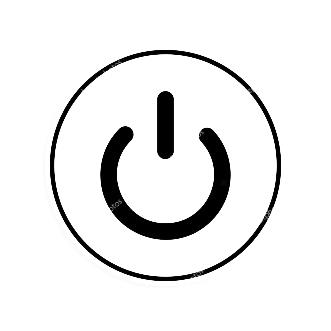 Zespół Państwowych Szkół Muzycznych im. prof. Krzysztofa Pendereckiego w Dębicy
zaprasza uczniów szkół muzycznych I i II stopnia do udziału
w
XI Ogólnopolskim Konkursie Wiedzy o Kompozytorach:
IKONY POLSKIEJ MUZYKI WSPÓŁCZESNEJ
ŻYCIE I TWÓRCZOŚĆ KRZYSZTOFA PENDERECKIEGOwydarzenie organizowane pod honorowym patronatem Ministra Kultury i Dziedzictwa Narodowego prof. hab. Piotra Glińskiego 
Pani Elżbiety Pendereckiej
Dyrektora Centrum Edukacji Artystycznej dr Zdzisława Bujanowskiego 
Europejskiego Centrum Muzyki Krzysztofa Pendereckiego w Lusławicach Uprzejmie informujemy, że w dniu  13.03.2023r. w Zespole Państwowych Szkół Muzycznych im. prof. Krzysztofa  Pendereckiego w Dębicy, ul. Kościuszki 8, odbędzie się XI Ogólnopolski Konkurs Wiedzy 
o Kompozytorach „IKONY POLSKIEJ MUZYKI WSPÓŁCZESNEJ – ŻYCIE I TWÓRCZOŚC KRZYSZTOFA PENDERECKIEGO”. ZAŁOŻENIA KONKURSOWE 1. Ideą Konkursu Wiedzy o Kompozytorach jest rozpowszechnianie wiedzy na temat twórczości polskich twórców XX i XXI wieku, a także zaznajamianie z literaturą muzyczną tego okresu. 2. Celem XI edycji Konkursu jest zapoznanie dzieci i młodzieży z życiem i działalnością artystyczną jednego z najwybitniejszych kompozytorów współczesnego świata, Krzysztofa Pendereckiego. REGULAMIN KONKURSU 1. Niniejszy dokument określa ramowe zasady i warunki oraz kryteria udziału w XI edycji Ogólnopolskiego Konkursu Wiedzy o Kompozytorach „IKONY POLSKIEJ MUZYKI WSPÓŁCZESNEJ – ŻYCIE 
I TWÓRCZOŚĆ KRZYSZTOFA PENDERECKIEGO”. 2. XI Ogólnopolski Konkurs Wiedzy o Kompozytorach „IKONY POLSKIEJ MUZYKI WSPÓŁCZESNEJ – ŻYCIE
I TWÓRCZOŚĆ KRZYSZTOFA PENDERECKIEGO” odbędzie się 13.03.2023r. w Zespole Państwowych Szkół Muzycznych im. prof. K. Pendereckiego w Dębicy, ul. Kościuszki 8. 3. Organizatorem Konkursu jest Zespół Państwowych Szkół Muzycznych im. prof. K. Pendereckiego    
w Dębicy. 4. Konkurs odbędzie się w dwóch kategoriach: 
a) kategoria I: szkoły muzyczne I stopnia 
b) kategoria II: średnie szkoły muzyczne  5. Zgłoszenia uczestnika Konkursu dokonuje szkoła. 6. Udział w Konkursie jest płatny. Wpisowe w wysokości 100 zł od każdego uczestnika należy wpłacać do dnia 11.02.2023r. na podany numer konta: 
Rada Rodziców przy ZPSM w Dębicy:41 1240 4807 1111 0010 4024 3495 z dopiskiem: „Ikony Polskiej Muzyki”Wpisowe nie podlega zwrotowi. 7. W Konkursie może brać udział maksymalnie czterech uczniów z jednej szkoły (w przypadku Zespołu Szkół po 4 osoby z każdej kategorii) 8. Konkurs będzie przebiegał w dwóch etapach: 
a) ETAP 1- test foniczny 
b) ETAP 2 - test wiedzy teoretycznej 
Wynik końcowy będzie sumą punktacji uzyskanej w dwóch etapach. 9. Ocenę merytoryczną testów konkursowych przeprowadza Komisja Konkursowa. 
Pytania o merytoryczną stronę Konkursu proszę kierować na adres e-mail: jadwiga.kania@penderecki-center.pl10. Komisja Konkursowa zostanie powołana przez Dyrektora ZPSM w Dębicy. 11. Decyzje Komisji są niepodważalne i ostateczne. 12. W wyniku oceny merytorycznej Komisja wyłoni laureatów Ogólnopolskiego Konkursu. 13. Uczestnik Konkursu spełnia wymagania i akceptuje wszystkie postanowienia regulaminu Konkursu. 14. Uczestnik zobowiązany jest do przestrzegania zasad obowiązujących podczas trwania Konkursu. 15. Komputerowo wypełnione karty zgłoszenia, potwierdzenie wpłaty wpisowego prosimy przesłać na adres szkoły: sekretariat@zpsmdebica.pl  w terminie do 11.02.2023r. (karta zgłoszenia wraz ze zgodą na przetwarzanie danych osobowych i zgodą na wykorzystanie wizerunku do pobrania na stronie internetowej szkoły www.zpsmdebica.pl ) 16. Do dnia 28.01.2022r. można dokonać zamiany zgłoszonych uczestników. 17. Wszelkie informacje związane z organizacją Konkursu można uzyskać w sekretariacie szkoły pod numerem telefonu 14 670 20 80 lub adresem email: sekretariat@zpsmdebica.pl HARMONOGRAM KONKURSU godz. 11.00 – 11.15 	przywitanie uczestników przez Dyrekcję szkoły i rozpoczęcie konkursu 
godz. 11.15 – 11.45	etap 1 (test foniczny) Szkoły Muzyczne I st. 
godz. 11.45 – 12.45 	etap 2 (test wiedzy teoretycznej) Szkoły Muzyczne I st. i Średnie Szkoły Muzyczne 
godz. 12.45 – 13.15 	etap 1 (test foniczny) Średnie Szkoły Muzyczne 
godz. 13.15 – 16.00 	przerwa 
godz. 16.00 		uroczyste ogłoszenie wyników i wręczenie nagród laureatom WYMAGANIA KONKURSOWE 
KATEGORIA I  - SZKOŁY MUZYCZNE I STOPNIA ETAP 1: 1. Rozpoznanie 10 fragmentów utworów trwających ok. 1,5 minuty, wybranych spośród 14 podanych 
     w spisie kompozycji. Kompozycje, w których wymagane jest określenie części oznaczono gwiazdką(*).
2. Prezentowane fragmenty mogą pochodzić z początku utworu lub innego dowolnego miejsca. 
3. W odpowiedzi należy podać tytuł kompozycji i określić część (numer lub tytuł części w przypadku
     utworów cyklicznych). 4. Mając na względzie Państwa sugestie z poprzednich edycji Konkursu, dotyczące punktacji zadań 
     odsłuchowych, zostały wprowadzone zmiany w tym zakresie: poszczególne przykłady muzyczne 
     będą wyżej punktowane. Wyrównanie punktacji w obu etapach jest konieczne, gdyż zapoznanie
     się z każdą kompozycją pochłania znaczną ilość czasu na etapie przygotowania ucznia do Konkursu. 
5. Wszystkie kompozycje etapu fonicznego dostępne są w Internecie według podanych linków (Załącznik         
     1_1)ETAP 2:1. Część teoretyczna (test wielokrotnego wyboru).2. Test wiedzy teoretycznej wiadomości z zakresu życia, działalności artystycznej i twórczości Krzysztofa 
     Pendereckiego, obejmujący treści oraz ikonografię zawartej w podanych stronach  internetowych.
3. Szczegóły dotyczące zakresu znajomości wymaganej ikonografii zawarte zostały w pkt. 5. i opatrzone  
    symbolem
4. Pytania konkursowe opierają się wyłącznie na materiałach z podanych stron internetowych.
5. Literatura została wybrana w oparciu o strony internetowe (Załącznik 1_2)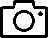 KATEGORIA II - ŚREDNIE SZKOŁY MUZYCZNE ETAP1: 1. Rozpoznanie 15 fragmentów utworów trwających ok. 1,5 minuty, wybranych spośród 21 podanych 
     w spisie kompozycji. Kompozycje, w których wymagane jest określenie części oznaczono gwiazdką (*).
2. Prezentowane fragmenty mogą pochodzić z początku utworu lub innego dowolnego miejsca. 
3. W odpowiedzi należy podać tytuł kompozycji i określić część (numer lub tytuł części w przypadku
     utworów cyklicznych).4. Mając na względzie Państwa sugestie z poprzednich edycji Konkursu, dotyczące punktacji zadań 
    odsłuchowych, zostały wprowadzone zmiany w tym zakresie: poszczególne przykłady muzyczne 
    będą wyżej punktowane. Wyrównanie punktacji w obu etapach jest konieczne, gdyż zapoznanie
    się z każdą kompozycją pochłania znaczną ilość czasu na etapie przygotowania ucznia do Konkursu. 
5. Wszystkie kompozycje etapu fonicznego dostępne są w Internecie według podanych linków 
     (Załącznik 2_1)ETAP 2:Część teoretyczna (test wielokrotnego wyboru). Test wiedzy teoretycznej wiadomości z zakresu życia, działalności artystycznej i twórczości
 Krzysztofa Pendereckiego, obejmujący treści oraz ikonografię zawartej w podanych stronach
     internetowych.
3. Szczegóły dotyczące zakresu znajomości wymaganej ikonografii zawarte zostały w pkt. 5. 
     i opatrzone symbolem  4. Pytania konkursowe opracowane zostały wyłącznie w oparciu o wybrane strony internetowe.
5. Literatura została wybrana w oparciu o strony internetowe (Załącznik 2_2)ZAŁĄCZNIK 1_1 Lista kompozycji do testu fonicznego wraz z linkami do stron internetowych: 
1. Tren Ofiarom Hiroszimy (1960)
     https://www.youtube.com/watch?v=abv0YNm8FeY2. Pasja według św. Łukasza (1965-1966) *
     części: O Crux, ave - hymn, Deus meus – aria, In te Domine, speravi – psalm) 
       https://www.youtube.com/watch?v=SxT3tobBO083. Polskie Requiem (1980-2005) *
     części: Lacrimosa 
                  https://www.youtube.com/watch?v=5M2ph2hpOa8
                  Chaconne in memoriam Giovanni Paolo II
                         https://www.youtube.com/watch?v=_udQ-vTjHME4. II Koncert skrzypcowy Metamorfozy (1992-1995)
     https://www.youtube.com/watch?v=_Rrz_TdWeiQ5. 7. Symfonia Siedem bram Jerozolimy (1996)*
    części: cz. 1 Magnus Dominus et laudabilis nimis
                 https://www.youtube.com/watch?v=yqcCJfqsEV0
                 cz. 3 De profundis
                 https://www.youtube.com/watch?v=ZJUn4C8bRuE6. Serenada na orkiestrę smyczkową (1996-1997)*
       części: cz. 1 Passacaglia
                   https://www.youtube.com/watch?v=2kVRM5RiXWo
                   cz. 2 Larghetto
                   https://www.youtube.com/watch?v=AVn2GpBQrzs7. Hymn do św. Wojciecha (1997)
       https://www.youtube.com/watch?v=XKS5OaK8ljo8. Credo (1997-1998)*
    części: cz. 1 Credo in unum Deum
             https://www.youtube.com/watch?v=9Len6LpD0UA&list=OLAK5uy_m0IV-31DDCL31-rg48F2ZhCaFy8ZVfEU4&index=1
             cz. 4 Crucifixus
             https://www.youtube.com/watch?v=krCF8lt0oEs&list=OLAK5uy_m0IV-31DDCL31-rg48F2ZhCaFy8ZVfEU4&index=39.  Missa Brevis (2009)*
     części:  Sanctus
          https://www.youtube.com/watch?v=WO6hxVKmWu810. Powiało na mnie morze snów… Pieśni zadumy i nostalgii (2010)*
       części: cz. 1 Dzieci w makach
                           https://www.youtube.com/watch?v=MYTPGufBifw&list=OLAK5uy_nWOsAUEDUpBrUxhQN2BtV7MAkYNuWO4B4
                           cz. 3 Anioł Pański
                    https://www.youtube.com/watch?v=i5wQ78r3hKI&list=OLAK5uy_nWOsAUEDUpBrUxhQN2BtV7MAkYNuWO4B4&index=2111. Sinfonietta No. 3 (2012)
        https://www.youtube.com/watch?v=OuyD3Vb7Ejs12. Dies illa (2014)*
         części: Lacrimosa 
                   https://www.youtube.com/watch?v=488kCaZiCps13. IV Kwartet smyczkowy (2016)
         https://www.youtube.com/watch?v=0SFKtYQY2t4muzyka do sztuk teatralnych:14. Przygody warszawskiego misia (1958)
          https://www.youtube.com/watch?v=zSQ72SjAx4s&list=PLpthjlmkZm9ygXZiuyS4KvlkZDPzdTDJW&index=5ZAŁĄCZNIK 1_2 Literatura do części teoretycznej:Życie: Jadwiga Kania: „Krzysztof Penderecki. Dzieło życia wciąż trwa”
https://zaiks.org.pl/artykuly/2020/grudzien/krzysztof-penderecki-dzielo-zycia-wciaz-trwaTwórczość:  Europejskie Centrum Muzyki Krzysztofa Pendereckiego w Lusławicach
https://penderecki-center.pl/krzysztof-penderecki	zakładki:„Początki i awangarda”„Pasja i wielkie formy wokalno-instrumentalne”„Polskie Requiem i zwrot ku tradycji”„Czas syntezy Credo i dzieła oratoryjno- symfoniczne”„Dedykacje i zamówienia”„Działalność koncertowa i pedagogiczna”Arboretum: Europejskie Centrum Muzyki Krzysztofa Pendereckiego w Lusławicach
https://penderecki-center.pl/krzysztof-penderecki#module7
Ikonografia  Europejskie Centrum Muzyki Krzysztofa Pendereckiego w Lusławicach
https://penderecki-center.pl/krzysztof-penderecki		
galeria fotografii z zakładek:„Życie i twórczość”
„Lista kompozycji”
„Nagrody i wyróżnienia”ZAŁĄCZNIK 2_1 Lista kompozycji do testu fonicznego wraz z linkami do stron internetowych: 

1. Psalmy Dawida (1958)*
    części: Psalm XXX Będę Cię wielbił, Panie
                       https://www.youtube.com/watch?v=t9LrDord5TE&list=OLAK5uy_kAKiia7jF8BobJwvIB9EPbAJ8rizykSoQ&index=62. Tren Ofiarom Hiroszimy (1960)
     https://www.youtube.com/watch?v=abv0YNm8FeY3. Polimorphia (1961)
      https://www.youtube.com/watch?v=vwImX18AS_E4. Pasja według św. Łukasza (1965-1966) *
     części: O Crux, ave - hymn, Deus meus – aria, In te Domine, speravi – psalm) 
       https://www.youtube.com/watch?v=SxT3tobBO085. Kosmogonia (1970)
      https://www.youtube.com/watch?v=JyC7WBuyQYo6. Polskie Requiem (1980-2005) *
    części: Lacrimosa 
                 https://www.youtube.com/watch?v=5M2ph2hpOa8
                 Chaconne in memoriam Giovanni Paolo II
                        https://www.youtube.com/watch?v=_udQ-vTjHME7. Pieśń Cherubinów (1987)
          https://www.youtube.com/watch?v=h2zTf2uhYeU&list=OLAK5uy_kAKiia7jF8BobJwvIB9EPbAJ8rizykSoQ&index=78. Sinfonietta (1992)
         https://www.youtube.com/watch?v=l36IOyXp3FI&list=OLAK5uy_nf2LR9dzNKC0vHmjGILRHyij3AV5G3E1Q9. II Koncert skrzypcowy Metamorfozy (1992-1995)
       https://www.youtube.com/watch?v=_Rrz_TdWeiQ10. 7. Symfonia Siedem bram Jerozolimy (1996)*
      części: cz. 1 Magnus Dominus et laudabilis nimis
                  https://www.youtube.com/watch?v=yqcCJfqsEV0
                  cz. 3 De profundis
                  https://www.youtube.com/watch?v=ZJUn4C8bRuE11. Serenada na orkiestrę smyczkową (1996-1997)*
       części: cz. 1 Passacaglia
                   https://www.youtube.com/watch?v=2kVRM5RiXWo
                   cz. 2 Larghetto
                   https://www.youtube.com/watch?v=AVn2GpBQrzs12. Credo (1997-1998)*
       części: cz. 1 Credo in unum Deum
                    https://www.youtube.com/watch?v=9Len6LpD0UA&list=OLAK5uy_m0IV-31DDCL31-rg48F2ZhCaFy8ZVfEU4&index=1
                    cz. 4 Crucifixus
                    https://www.youtube.com/watch?v=krCF8lt0oEs&list=OLAK5uy_m0IV-31DDCL31-rg48F2ZhCaFy8ZVfEU4&index=313. Agnus Dei wersja na 8 wiolonczel (2007)
          https://www.youtube.com/watch?v=JdZuM_GcIP414.  Missa Brevis (2009)*
       części:  Sanctus
          https://www.youtube.com/watch?v=WO6hxVKmWu815. O gloriosa virginum (2009)
          https://www.youtube.com/watch?v=Dmk7bcbRWyc&list=OLAK5uy_kAKiia7jF8BobJwvIB9EPbAJ8rizykSoQ&index=1016. Powiało na mnie morze snów… Pieśni zadumy i nostalgii (2010)*
       części: cz. 1 Dzieci w makach
                           https://www.youtube.com/watch?v=MYTPGufBifw&list=OLAK5uy_nWOsAUEDUpBrUxhQN2BtV7MAkYNuWO4B4
                           cz. 3 Anioł Pański
                    https://www.youtube.com/watch?v=i5wQ78r3hKI&list=OLAK5uy_nWOsAUEDUpBrUxhQN2BtV7MAkYNuWO4B4&index=2117. Dies illa (2014)*
         części: Lacrimosa 
                   https://www.youtube.com/watch?v=488kCaZiCps18. Concertino na trąbkę (2015)
         https://www.youtube.com/watch?v=Iqj7ATdv_0019. IV Kwartet smyczkowy (2016)
         https://www.youtube.com/watch?v=0SFKtYQY2t4muzyka do sztuk teatralnych:20. Przygody warszawskiego misia (1958)
          https://www.youtube.com/watch?v=zSQ72SjAx4s&list=PLpthjlmkZm9ygXZiuyS4KvlkZDPzdTDJW&index=521. Tomcio Paluch i wilk (1963)
         https://www.youtube.com/watch?v=D6T3XSe2Mls&list=PLpthjlmkZm9ygXZiuyS4KvlkZDPzdTDJW&index=6ZAŁĄCZNIK 2_2 Literatura do części teoretycznej:Życie: Jadwiga Kania „Krzysztof Penderecki. Dzieła życia wciąż trwa”
https://zaiks.org.pl/artykuly/2020/grudzien/krzysztof-penderecki-dzielo-zycia-wciaz-trwaTwórczość:  Europejskie Centrum Muzyki Krzysztofa Pendereckiego w Lusławicach
https://penderecki-center.pl/krzysztof-penderecki	zakładki:„Początki i awangarda”„Pasja i wielkie formy wokalno-instrumentalne”„Polskie Requiem i zwrot ku tradycji”„Czas syntezy Credo i dzieła oratoryjno- symfoniczne”„Dedykacje i zamówienia”„Działalność koncertowa i pedagogiczna”Filip Lech: „Penderecki historycznie: od narodzin świata do World Trade Center”
https://culture.pl/pl/artykul/penderecki-historycznie-od-narodzin-swiata-do-world-trade-centerArboretum: Europejskie Centrum Muzyki Krzysztofa Pendereckiego w Lusławicach
https://penderecki-center.pl/krzysztof-penderecki#module7Ikonografia  Europejskie Centrum Muzyki Krzysztofa Pendereckiego w Lusławicach
https://penderecki-center.pl/krzysztof-penderecki		
galeria fotografii z zakładek:„Życie i twórczość”
„Lista kompozycji”
„Nagrody i wyróżnienia”